Evelyn Clark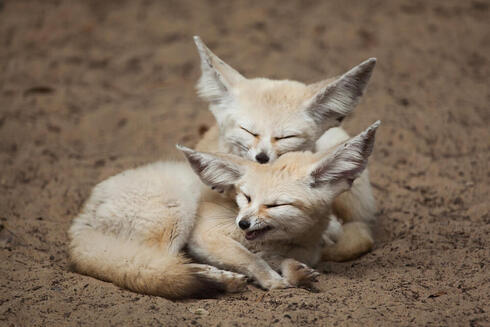 Age 10Class 8Favourite colour: BLUE!Favourite animal: fennec fox